Lubliniec, dnia 27.09.2019 r.Zespół Szkół nr 1im. Adama Mickiewicza w Lublińcuul. Sobieskiego 2242-700 LubliniecNIP 575 10 25 078ZS.KS.361-03/19Do wszystkich oferentówZawiadomienie o wyborze najkorzystniejszej ofertyW związku ze skierowanym do Państwa zapytaniem ofertowym w dniu 18.09.2019 r. na ubezpieczenie budynków i sprzętu informujemy, że najkorzystniejszą ofertę zaproponowała firma Compensa Towarzystwo Ubezpieczeń S.A. Vienna Insurance Group
Oddział Katowice ul. Floriana 15, 40-286 Katowice. Oferta w/w firmy jest zgodna z zapytaniem ofertowym oraz wpłynęła w wyznaczonym terminie.Z poważaniem             Dyrektor Zespołu Szkół nr 1           im. A. Mickiewicza w Lublińcu                         mgr Jadwiga Stroniewska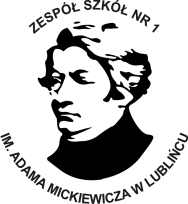 Zespół Szkół nr 1 im. Adama Mickiewiczaul. Sobieskiego 22  42-700 Lubliniectel. 34 351 14 33        kom.  782 992 645www.mickiewicz.net.pl   e-mail:lolubliniec@list.pl